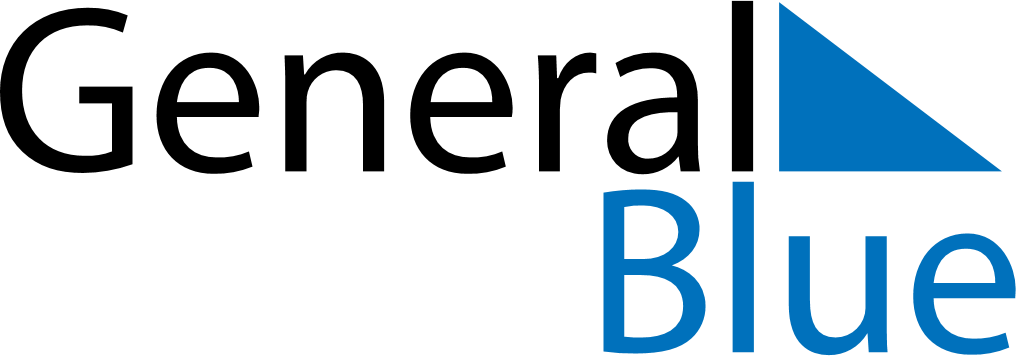 Peru 2025 HolidaysPeru 2025 HolidaysDATENAME OF HOLIDAYJanuary 1, 2025WednesdayNew Year’s DayApril 17, 2025ThursdayMaundy ThursdayApril 18, 2025FridayGood FridayApril 20, 2025SundayEaster SundayMay 1, 2025ThursdayLabour DayJune 29, 2025SundaySaints Peter and PaulJuly 28, 2025MondayIndependence DayJuly 29, 2025TuesdayIndependence DayAugust 30, 2025SaturdaySanta Rosa de LimaOctober 8, 2025WednesdayBattle of AngamosNovember 1, 2025SaturdayAll Saints’ DayDecember 8, 2025MondayImmaculate ConceptionDecember 25, 2025ThursdayChristmas Day